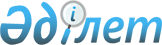 2010 жылға арналған Ақмола облысының қоршаған ортасына эмиссия үшін төлемақы ставкаларын бекіту туралы
					
			Күшін жойған
			
			
		
					Ақмола обыстық мәслихатының 2009 жылғы 10 желтоқсандағы № 4C-19-3 шешімі. Ақмола облысының Әділет департаментінде 2010 жылғы 20 каңтарда № 3345 тіркелді. Күші жойылды - Ақмола облыстық мәслихатының 2011 жылғы 15 наурыздағы № 4С-31-4 шешімімен

      Ескерту. Күші жойылды - Ақмола облыстық мәслихатының 2011.03.15  № 4С-31-4 шешімімен      2008 жылғы 10 желтоқсандағы «Салық және бюджетке төленетін басқа да міндетті төлемдер туралы» (Салық Кодексі) Қазақстан Республикасының Кодексінің 495 бабының 9 тармағына, 2001 жылғы 23 қаңтардағы «Қазақстан Республикасындағы жергілікті мемлекеттік басқару және өзін-өзі басқару туралы» Қазақстан Республикасының Заныңың 6 бабының 5 тармағына сәйкес Ақмола облыстық мәслихаты ШЕШІМ ЕТТІ:



      1. 2010 жылға арналған Ақмола облысының қоршаған ортасына эмиссия үшін төлемақы ставкалары осы шешімнің қосымшасына сәйкес бекітілсін.



      2. Ақмола облыстық мәслихатының «2009 жылға Ақмола облысының қоршаған ортасына эмиссия үшін төлемақының кейбір түрлеріне жоғары ставкаларды бекіту туралы» 2009 жылғы 6 ақпандағы № 4С-12-10 (нормативтік құқықтық кесімдерді мемлекеттік тіркеудің тізілімінде № 3313 тіркелген, 2009 жылдың 21 наурызында «Арқа ажары» газетінде, 2009 жылдың 21 наурызында «Акмолинская правда» газетінде жарияланған)  шешімінің күші жойылды деп танылсын.



      3. Бұл шешім 2010 жылдың 1 қаңтарынан бастап қалыптасқан құқықтық қатынастарға тарайды.



      4. Осы шешім Ақмола облысының Әділет департаментінде мемлекеттік тіркеуден өткен күнінен бастап күшіне енеді және ресми жарияланған күнінен бастап қолданысқа енгізіледі.      Ақмола облыстық мәслихаты

      сессиясының төрағасы                       А.Куликов      Ақмола облыстық

      мәслихатының хатшысы                       Ө.Мұсабаев      КЕЛІСІЛДІ:      Ақмола облысы бойынша

      Салық комитетінің бастығы                  Ж.С.Нүсіпов      Ақмола облысы табиғи ресурстар

      және табиғатты пайдалануды реттеу

      басқармасының бастығының міндетін

      атқарушы                                   Ә.Х.Дощанов      Ақмола облысы экономика

      және бюджеттік жоспарлау

      басқармасының бастығы                      М.Ш.Тақамбаев

Ақмола облыстық мәслихатының

2009 жылғы 10 желтоқсандағы № 4С-19-3

шешіміне қосымша2010 жылғы арналған Ақмола облысының

қоршаған ортасына эмиссия үшін

төлемақы ставкалары

      1. Тұрақты көздерден ластағыш заттардың шығарындылары үшін төлемақы ставкалары мыналарды құрайды:

      2. Қозғалмалы көздерден атмосфералық ауаға ластағыш заттардың шығарындылары үшін төлемақы ставкалары мыналарды құрайды:

      3. Ластағыш заттардың шығарындылары үшін төлемақы ставкалары мыналарды құрайды:

      4. Өндіріс және тұтыну қалдықтарын орналастырғаны үшін төлемақы ставкалары мыналарды құрайды:      Ескерту:      АЕК – айлық есептік көрсеткіш
					© 2012. Қазақстан Республикасы Әділет министрлігінің «Қазақстан Республикасының Заңнама және құқықтық ақпарат институты» ШЖҚ РМК
				Рет 

N Ластағыш заттардың

түрлері1 тонна үшін

төлемақы

ставкалары (АЕК)1 килограмм

үшін төлемақы

ставкалары

(АЕК)1.Күкірт тотықтары102.Азот тотықтары103.Шаң және күл54.Қорғасын және оның қосындылары 19935.Күкіртсутек626.Фенолдар1667.Көмірсутектер0,168.Формальдегид1669.Көміртегі тотықтары0,1610.Метан0,0111.Күйе1212.Темір тотықтары1513.Аммиак1214.Алты валентті хром39915.Мыс тотықтары29916.Бенз(а)пирен498,3Рет

NОтын түрлеріПайдаланылған отынның 1 тоннасы үшін ставка (АЕК)1231.Этилденбеген бензин үшін0,332.Дизель отыны үшін0,453.Сұйытылған, сығылған газ үшін0,24Рет

NЛастағыш заттардың түрлері1 тонна үшін төлемақы ставкалары (АЕК)12 3 1.Нитриттар670Мырыш13403.Мыс134024.Оттегіне биологиялық сұраныс45.Тұзды аммоний346.Мұнай өнімдері2687.Нитраттар18.Жалпы темір1349.Сульфаттар (анион)0,410.Өлшенген заттар111.Синтетикалық бетүсті-белсенді заттар2712.Хлоридтер (анион)0,113.Алюминий27Рет

NҚалдық түрлерітөлемақы ставкалары (АЕК)төлемақы ставкалары (АЕК)Рет

NҚалдық түрлері1 тонна

үшін1 гигабек-

керель

(Гбк) үшін1.Өндіріс пен тұтынудың қалдықтарын полигондарда, жинақтауыштарда, санкцияланған үйінділерде және арнайы берілген орындарда орналастырғаны үшін:1.1.Коммуналдық қалдықтар (тұрмыстық қатты қалдықтар, тазарту құрылғыларының кәріздік тұнбасы)0,191.2.Қауіптілік деңгейін ескере отырып, өнеркәсіптік қалдықтар:1.2.1."қызыл" тізім8,41.2.2."янтарь" тізім4,81.2.3."жасыл" тізім1,21.2.4.жіктелмегендер0,541.3.Бұдан басқа:1.3.1.аршынды жыныстар0,00241.3.2.жанас таужыныстары0,01561.3.3.байыту қалдықтары0,0121.3.4.шлактар, шламдар0,0191.3.5.күл мен күлшлактар0,331.3.6.ауыл шаруашылығы өндірісінің қалдықтары0,0091.3.7.техникалық және элементарлық күкірт3,772.Радиоактивтік қалдықтарды орналастырғаны үшін, гигабеккерельмен (Гбк):2.1.Трансуранды0,382.2.Альфа-радиоактивті0,192.3.Бета-радиоактивті0,022.4.Шынақты радиоактивті көздер0,19